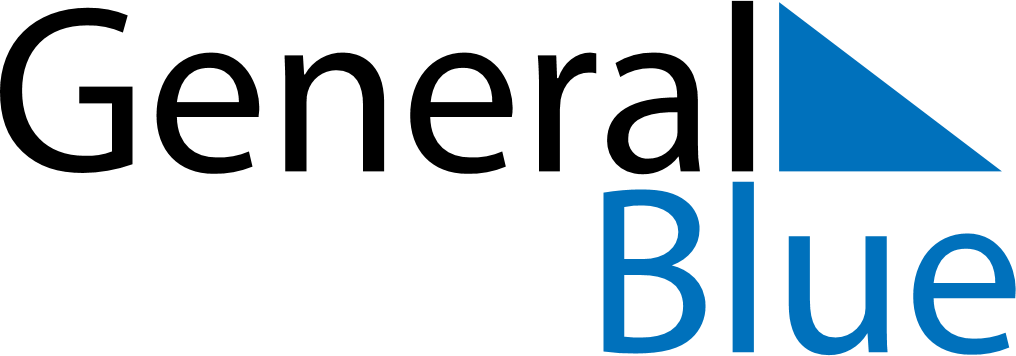 January 2024January 2024January 2024January 2024January 2024January 2024Aral, Xinjiang, ChinaAral, Xinjiang, ChinaAral, Xinjiang, ChinaAral, Xinjiang, ChinaAral, Xinjiang, ChinaAral, Xinjiang, ChinaSunday Monday Tuesday Wednesday Thursday Friday Saturday 1 2 3 4 5 6 Sunrise: 7:58 AM Sunset: 5:17 PM Daylight: 9 hours and 19 minutes. Sunrise: 7:58 AM Sunset: 5:18 PM Daylight: 9 hours and 20 minutes. Sunrise: 7:58 AM Sunset: 5:19 PM Daylight: 9 hours and 20 minutes. Sunrise: 7:58 AM Sunset: 5:20 PM Daylight: 9 hours and 21 minutes. Sunrise: 7:58 AM Sunset: 5:21 PM Daylight: 9 hours and 22 minutes. Sunrise: 7:58 AM Sunset: 5:22 PM Daylight: 9 hours and 23 minutes. 7 8 9 10 11 12 13 Sunrise: 7:58 AM Sunset: 5:22 PM Daylight: 9 hours and 24 minutes. Sunrise: 7:58 AM Sunset: 5:23 PM Daylight: 9 hours and 25 minutes. Sunrise: 7:58 AM Sunset: 5:24 PM Daylight: 9 hours and 26 minutes. Sunrise: 7:58 AM Sunset: 5:25 PM Daylight: 9 hours and 27 minutes. Sunrise: 7:57 AM Sunset: 5:26 PM Daylight: 9 hours and 29 minutes. Sunrise: 7:57 AM Sunset: 5:28 PM Daylight: 9 hours and 30 minutes. Sunrise: 7:57 AM Sunset: 5:29 PM Daylight: 9 hours and 31 minutes. 14 15 16 17 18 19 20 Sunrise: 7:57 AM Sunset: 5:30 PM Daylight: 9 hours and 33 minutes. Sunrise: 7:56 AM Sunset: 5:31 PM Daylight: 9 hours and 34 minutes. Sunrise: 7:56 AM Sunset: 5:32 PM Daylight: 9 hours and 35 minutes. Sunrise: 7:55 AM Sunset: 5:33 PM Daylight: 9 hours and 37 minutes. Sunrise: 7:55 AM Sunset: 5:34 PM Daylight: 9 hours and 39 minutes. Sunrise: 7:54 AM Sunset: 5:35 PM Daylight: 9 hours and 40 minutes. Sunrise: 7:54 AM Sunset: 5:36 PM Daylight: 9 hours and 42 minutes. 21 22 23 24 25 26 27 Sunrise: 7:53 AM Sunset: 5:38 PM Daylight: 9 hours and 44 minutes. Sunrise: 7:53 AM Sunset: 5:39 PM Daylight: 9 hours and 45 minutes. Sunrise: 7:52 AM Sunset: 5:40 PM Daylight: 9 hours and 47 minutes. Sunrise: 7:51 AM Sunset: 5:41 PM Daylight: 9 hours and 49 minutes. Sunrise: 7:51 AM Sunset: 5:42 PM Daylight: 9 hours and 51 minutes. Sunrise: 7:50 AM Sunset: 5:44 PM Daylight: 9 hours and 53 minutes. Sunrise: 7:49 AM Sunset: 5:45 PM Daylight: 9 hours and 55 minutes. 28 29 30 31 Sunrise: 7:48 AM Sunset: 5:46 PM Daylight: 9 hours and 57 minutes. Sunrise: 7:48 AM Sunset: 5:47 PM Daylight: 9 hours and 59 minutes. Sunrise: 7:47 AM Sunset: 5:48 PM Daylight: 10 hours and 1 minute. Sunrise: 7:46 AM Sunset: 5:50 PM Daylight: 10 hours and 3 minutes. 